В  соответствии     с постановлением  Кабинета Министров Чувашской Республики  от 26.08.2010 г. № 277 «Об утверждении Порядка  организации ярмарок на территории Чувашской Республики  и продажи  товаров (выполнение работ, оказания услуг) на них», администрация Мариинско-Посадского муниципального округа Чувашской Республики,п о с т а н о в л я е т: Создать комиссию по проведению конкурса по определению организатора ярмарок на территории Мариинско-Посадского муниципального округа Чувашской Республики. Утвердить прилагаемые:            2.1. Положение о комиссии по проведению конкурса по определению организатора ярмарок на территории Мариинско-Посадского муниципального округа Чувашской Республики;           2.2. Состав комиссии по проведению конкурса по определению организатора ярмарок на территории Мариинско-Посадского муниципального округа Чувашской Республики;3. Признать утратившими силу:1) Постановление администрации Мариинско-Посадского  района Чувашской Республики от 05.11.2020 № 721 «О создании  комиссии по проведению конкурса по определению организатора  ярмарок на территории Мариинско-Посадского района Чувашской Республики»;2) Постановление администрации Мариинско-Посадского  района Чувашской Республики от 10.11.2021 г. № 606 «О внесении изменения в постановление от 05.11.2020 № 721 «О создании  комиссии по проведению конкурса по определению организатора  ярмарок на территории Мариинско-Посадского района Чувашской Республики»;3) Постановление администрации Мариинско-Посадского  района Чувашской Республики от 27.04.2022 г. № 288 «О внесении изменения в постановление от 05.11.2020 № 721 «О создании  комиссии по проведению конкурса по определению организатора  ярмарок на территории Мариинско-Посадского района Чувашской Республики»;4) Постановление администрации Мариинско-Посадского  района Чувашской Республики от 09.11.2022 г. № 875 «О внесении изменения в постановление от 05.11.2020 № 721 «О создании  комиссии по проведению конкурса по определению организатора  ярмарок на территории Мариинско-Посадского района Чувашской Республики»;         2. Настоящее постановление вступает в силу со дня его подписания.         3. Контроль за исполнением настоящего постановления оставляю за собой.Глава Мариинско-Посадского                                                                                  В.В. Петровмуниципального округа   Приложение № 1Положение
о комиссии по проведению конкурса по определению организатора ярмарок на территории Мариинско-Посадского муниципального округа Чувашской Республики1. Общие положения         1.1. Настоящее Положение определяет порядок работы комиссии по проведению конкурса на определение организатора ярмарок на территории Мариинско-Посадского муниципального округа Чувашской Республики (далее - Комиссия). 1.2. Комиссия в своей работе руководствуется действующим законодательством Российской Федерации, Чувашской Республики, муниципальными правовыми актами Мариинско-Посадского муниципального округа Чувашской Республики, постановлением Кабинета Министров Чувашской Республики от 26 августа 2010 г. № 277 «Об утверждении Порядка организации ярмарок на территории Чувашской Республики и продажи товаров (выполнения работ, оказания услуг) на них».1.3. Комиссия создается для организации и проведения конкурса по определению организаторов ярмарок на территории земельного участка (объекта недвижимости), находящегося в муниципальной собственности, или земельного участка, государственная собственность на которые не разграничена на территории Мариинско-Посадского муниципального округа Чувашской Республики (далее - Конкурс).1.4. Комиссия осуществляет следующие функции:а) проводит Конкурс в установленный в извещении о проведении Конкурса срок, в ходе которого осуществляется подведение итогов, исходя из критериев оценки и сопоставления заявок на участие в конкурсе по определению организатора ярмарки на территории Мариинско-Посадского муниципального округа Чувашской Республики (далее - Заявка);б) члены Комиссии индивидуально оценивают Заявки участников конкурса и прилагаемые к ним документы в соответствии с таблицей оценки критериев конкурсного отбора участников конкурса по определению организаторов ярмарок, указанной в приложении № 2 к Порядку проведения конкурса по определению организаторов ярмарок на территории, утвержденному постановлением Кабинета Министров Чувашской Республики от 06.09.2018 № 343;в) принимает решение на основании оценки в баллах;г) определяет победителя конкурса;д) принимает решение о признании конкурса несостоявшимся;е) утверждает протокол о результатах конкурса;ж) подготавливает рекомендации по разрешению спорных ситуаций, связанных с определением операторов ярмарок.1.5. Основными принципами деятельности Комиссии являются:а) равные условия участия в конкурсе;б) добросовестная конкуренция;в) доступность информации о проведении конкурса и обеспечение открытости его проведения.2. Порядок работы Комиссии2.1. Комиссия создается в составе председателя Комиссии, заместителя председателя Комиссии, секретаря и членов Комиссии. Состав Комиссии и изменения в ее составе утверждается постановлением Администрации Мариинско-Посадского района Чувашской Республики.2.2. Членами Комиссии не могут быть лица, имеющие личную заинтересованность в результате конкурса.2.3. Председатель Комиссии руководит деятельностью Комиссии и организует ее работу.В отсутствие председателя Комиссии его функцию выполняет заместитель председателя Комиссии.2.4. Организационно-техническую работу по подготовке, проведению и оформлению документов по результатам работы Комиссии осуществляет секретарь Комиссии или, по поручению председателя Комиссии, члены Комиссии.2.5. Формой работы Комиссии является заседание. Заседание проводится по мере необходимости.2.6. Комиссия правомочна решать вопросы, отнесенные к ее компетенции, если на заседании присутствуют не менее половины ее членов.2.7. Решение Комиссии принимается на основании оценки в баллах. Оценка, присуждаемая каждой Заявке, рассчитывается путем суммирования оценок по каждому критерию каждым членом Комиссии. Победителем Конкурса признается Участник, набравший наибольшее количество баллов по результатам оценки всеми членами Комиссии.При равенстве баллов победителем признается Участник, ранее подавший заявку на участие в Конкурсе.2.8. Каждый член Комиссии имеет право на особое мнение, которое в обязательном порядке вносится в протокол заседания.2.9. Контроль за выполнением решений и рекомендаций Комиссии осуществляется по поручению председателя Комиссии членами Комиссии.3. Решение Комиссии3.1. Решения Комиссии оформляется протоколом, который подписывается всеми членами комиссии. Копия протокола направляется организатору конкурса и Участникам в течение 2 рабочих дней с момента подписания протокола всеми членами Комиссии.Приложение №2Состав комиссии по проведению конкурса  по определению организатора  ярмарок на территории Мариинско-Посадского муниципального округа  Чувашской РеспубликиЧăваш  РеспубликинСĕнтĕрвăрри муниципаллă округĕн администрацийĕЙ Ы Ш Ă Н У                           № Сĕнтĕрвăрри хули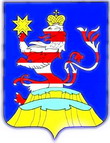 Чувашская  РеспубликаАдминистрацияМариинско-Посадскогомуниципального округа П О С Т А Н О В Л Е Н И Е              28.09.2023  № 1173г. Мариинский  Посад «О создании  комиссии по проведению конкурса по определению организатора  ярмарок на территории Мариинско-Посадского муниципального округа  Чувашской Республики» Председатель Комиссии:Петров Владимир Владимирович– глава Мариинско-Посадского муниципального округа Чувашской РеспубликиЗаместитель председателя комиссии:Можаев Вячеслав Анатольевич– первый заместитель главы администрации Мариинско-Посадского муниципального округа-начальник Управления по благоустройству и развитию территорийЧлены Комиссии:Сырцов Николай Александрович– начальник Мариинско-Посадского территориального отделаЦветкова Ольга Вадимовна– начальник отдела правового обеспеченияКраснова Светлана Ювенальевна– начальник отдела земельных и имущественных отношенийМихайлова Ольга Николаевна– главный специалист-эксперт отдела экономики, промышленности и инвестиционной деятельностиСекретарь Комиссии:Венедиктова Галина Владимировна– ведущий специалист-эксперт отдела экономики, промышленности и инвестиционной деятельности